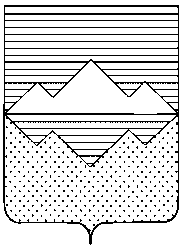 АДМИНИСТРАЦИЯ САТКИНСКОГО МУНИЦИПАЛЬНОГО РАЙОНАМУНИЦИПАЛЬНОЕ КАЗЕННОЕ УЧРЕЖДЕНИЕ «УПРАВЛЕНИЕ ОБРАЗОВАНИЯ»САТКИНСКОГО МУНИЦИПАЛЬНОГО РАЙОНА(МКУ «УПРАВЛЕНИЕ ОБРАЗОВАНИЯ»)ПРИКАЗ«13» сентября 2016г.		№ 750г. СаткаО проведении конкурса на лучшее знаниегосударственной символики Россиисреди обучающихся образовательныхорганизацийНа основании приказа Министерства образования и науки Челябинской области от 23.08.2016г. № 01/2635 «О проведении областного конкурса на лучшее знание государственной символики Российской Федерации среди обучающихся образовательных организаций», в соответствии с планом работы МКУ «Управление образования» на 2016 год, в целях реализации молодежной политики, воспитания патриотизма и гражданственности детей и молодежи и проведения массовых мероприятий патриотической направленности, на основании положения о проведении муниципального этапа конкурса ПРИКАЗЫВАЮПровести муниципальный этап конкурса с 20 сентября по 10 октября 2016 года  в соответствии с положением о муниципальном этапе конкурса (приложение).Директору МБУДО «ЦДОД «Радуга» Литвак М.Л.:создать организационно-технические и методические условия для проведения конкурса; подвести итоги конкурса и предоставить протокол муниципального этапа до 9 октября 2016г. подготовить работы победителей, протокол и заявку на участие в областном  этапе конкурса до 10 октября 2016г.Руководителям образовательных организаций Саткинского муниципального района:Создать условия для участия обучающихся в конкурсе;Предоставить заявку на участие согласно положению до 16-00 часов 20 сентября 2016г. в МБУДО «ЦДОД «Радуга»;Предоставить конкурсные работы в МБУДО «ЦДОД «Радуга» до 16-00 часов 5 октября 2016г.Субботиной Е.Ю., заместителю начальника молодежной политики, обеспечить участие победителей в областном фестивале с 10 октября по 15 ноября 2016 года.Контроль  исполнения приказа оставляю за собой.Начальник										Е.Ю. БарановаСубботина Е.Ю., 3-32-36Рассылка: в дело, исполнителю, ОО, МБУДО «ЦДОД «Радуга»Приложение 1к приказу МКУ «Управление образования»№ ____ от «13» сентября 2016г.ПОЛОЖЕНИЕо проведении районного конкурсана лучшее знание государственной символики Россиисреди обучающихся образовательных учреждений в 2016-2017 учебном годуI.  Общие положенияКонкурс проводится в соответствии с мероприятиями по реализации государственной программы «Патриотическое воспитание граждан РФ на 2016-2017 годы» в целях воспитания патриотизма и гражданственности детей и молодежи, популяризации государственных символов РФ. Основные задачи конкурса:  расширить знания и представления обучающихся об истории возникновения государственных символов РФ и символов субъектов РФ, их исторической преемственности, сущности и значения в различные периоды истории, содействовать развитию творческих способностей обучающихся, стимулировать работу педагогических коллективов по изучению и популяризации государственной символов РФ. II. Организаторы конкурса- МКУ «Управление образования»- МБУДО «ЦДОД  «Радуга»III. Участники конкурсаКонкурс проводится среди  обучающихся  образовательных учреждений и воспитанников учреждений дополнительного образования детей по возрастным группам:- 1-4 классы;       - 5-8 классы;       - 9-11 классы;- студенты с указанием курса обучения.IV. Порядок проведения конкурса4.1. Конкурс проводится в два  этапа:первый этап – муниципальный – 20 сентября - 09 октября 2016г. второй этап – областной   -   с 10 октября по 15 ноября 2016г., по итогам муниципального тура 4.2. Конкурс проводится по следующим номинациям:4.2.1. Для обучающихся:Декоративно-прикладное творчество (вязание, вышивка, деревообработка, керамика, бисер, мягкая игрушка, ковроткачество, кожа, тестопластика, бумажная пластика, природные материалы, нетрадиционные материалы, роспись по ткани, текстиль, чеканка и другое); Конкурс социальных роликов;Конкурс социальных проектов.Конкурс школьных газет» (Предоставляем тематический выпуск на листах формата А4 (понятие символика расширяем, матрешка, к примеру, тоже символ России, или армейская символика. Приветствуются авторские стихи, новостные материалы). 4.2.2. Для педагогических работников:Методическая разработка».Требования к оформлению конкурсных материалов - в приложении 2.  Для участия в районном этапе конкурса необходимо предоставить в ЦДОД «Радуга» следующие документы на бумажном и электронном носителях:До 20 сентября - заявку на участие, заверенную печатью, по прилагаемой форме (приложение 1);До 5 октября - конкурсные работы, соответствующие методическим рекомендациям (приложение 2).V. Награждение победителейОснованием для награждения победителей служит заключение жюри, оформленное итоговым протоколом (по номинациям в каждой возрастной группе). Победители и призеры награждаются дипломами, все остальные участники конкурса получают свидетельство участника. Победители  конкурса рекомендуются оргкомитетом для участия в областном конкурсе старшеклассников общеобразовательных учреждений.Приложение 1Заявкана участие в районном конкурсе  на лучшее знание государственной символики России среди обучающихся образовательных учрежденийПодпись руководителя ОО, печатьПриложение 2Требования к оформлению конкурсных материаловНоминация «Декоративно-прикладное творчество»Участникам необходимо представить  плоскостные композиции размером 20х20 см в рамке толщиной до 2см с изображением герба муниципального образования Челябинской области. Работы могут быть выполнены в любой технике: бумагопластика, керамика, вышивка, ткачество, работа с тканью, кожей, берестой, соломкой, камнем и др. Работа сопровождается этикеткой, на которой необходимо указать название работы, фамилия, имя авторов, номинацию, муниципальное образование и образовательную организацию, уменьшенную фотографию или сканированный вариант работы. Номинация «Конкурс социальных видеороликов»Участники конкурса предоставляют социальные видеоролики длительностью не более 5 минут, содержащие государственную символику и направленные на популяризацию государственных символов. Видеоролик предоставляется на электронном носителе в формате MP4, AVI, MPEG-4, VOB, DVD, MKV. Диск сопровождается этикеткой, на которой необходимо указать название работы, фамилия, имя автора, номинацию, муниципальное образование и образовательную организацию. Каждый видеоролик предоставляется на отдельном диске. В названии файла необходимо указать фамилию, имя автора, название работы.Номинация «Конкурс социальных проектов»	В номинации необходимо представить реализованные или нереализованные социальные проекты по темам: «История государственной символики Российской Федерации», «Государственный флаг и герб Российский Федерации», «Государственный гимн Российской Федерации». 	На областной этап участники конкурса предоставляют портфолио проекта, которое включает юридическую документацию, статистические данные, графики, диаграммы, фотографии, материалы СМИ, результаты социологических опросов и отражает основные этапы работы команды по разработке и реализации проекта в хронологическом порядке. 	Портфолио проекта сопровождается паспортом проекта, который состоит из следующих пунктов: наименование проекта, руководитель проекта, команда проекта, срок реализации проекта, краткое описание проекта (не более 6 предложений), основная цель проекта, задачи проекта (не более четырех предложений), методы реализации проекта, календарный план реализации проекта,  ожидаемые результаты, партнеры проекта. Паспорт проекта должен быть подписан руководителем проекта. Титульный лист проекта должен содержать следующую информацию: название проекта, фамилия, имя автора, номинация, муниципальное образование и образовательная организация. Проект представляется в печатном виде и на электронном носителе. Номинация «Методическая разработка»Участникам конкурса необходимо представить методическую разработку занятия по ознакомлению с историей и значением официальных государственных символов Российской Федерации, субъектов Российской Федерации и их популяризации. Конкурсные материалы предоставляются в электронном виде в программе Microsoft Word в формате doc и на бумажном носителе. Презентации к методическим разработкам предоставляются в программе Power Point в формате pptx. Конкурсные материалы должны быть сброшюрованы, каждая работа сопровождается титульным листом, где указано название работы, фамилия, имя автора, номинация, муниципальное образование и образовательная организация. Образец заполнения этикетки: Размер 4*8 см, горизонтальное расположение, шрифт Times New Roman – 1. название работы (техника  исполнения); 2. ФИО автора, 3. адрес, класс, ОО, Саткинский МРПримечание: обращаем внимание на то, что понятие «символика» включает в себя не только флаг, герб, гимн России, но и тройку лошадей, матрешку, валенки, самовар, гжель, армейскую символику. №ФИОКласс Домашний адрес  с индексомОУАдрес ОУНазвание работы, номинация, жанр